Curriculum Vitae                                                   I.	Personal data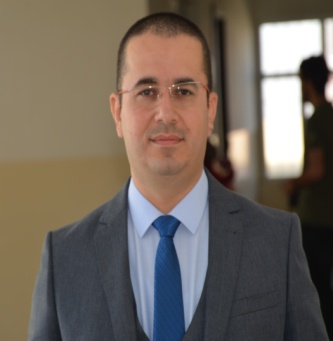 Name:           	Twana Ahmed MustafaGender:		Male Nationality:   	IraqiNative Language   KurdishAddress:           	Mufti, Erbil, IraqMobile phone No.:  0750 494 3099	E-mail address: 	dr.twana@epu.edu.iq Academic title:     	Assist. Prof. at 25/3/2018Lecturer at 10/11/2013Assist. Lecturer at 7/1/2008Job:         Assist. Head of MLT Department-Erbil Medical institute 2008-2009Head of MLT department- Erbil Health Technical College 2014-2019Member of the EPU committee to promote the scientific title since 2016Head of Medical section for Higher educationPlace and date of birth: 	Erbil, 27/2/1982 Marital Status: 		MarriedDuration of employment: 12 yearsII.	EducationPh.D. in Cytology, College of Science Education / Salahaddin University, Erbil, Iraq (2013).Master Degree in Microbiology, Salahaddin University, Erbil, 2007.B.Sc. in Biology, College of Science, Salahaddin University, 2004.Graduated from Rizgary Preparatory School, Erbil, 2000. III.     Summary of employment and experience.Central public laboratory/ Erbil cityAssistant Head of MLT Department in Medical Technical Institute/Erbil in 2008.Members of Kurdistan Biology syndicate-2005Members of Kurdistan Teachers syndicate-2010.IV. Skills:Kurdish: ExcellentArabic: Very Good English: Very GoodLeadership: Very Good